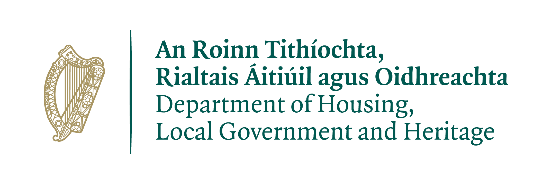 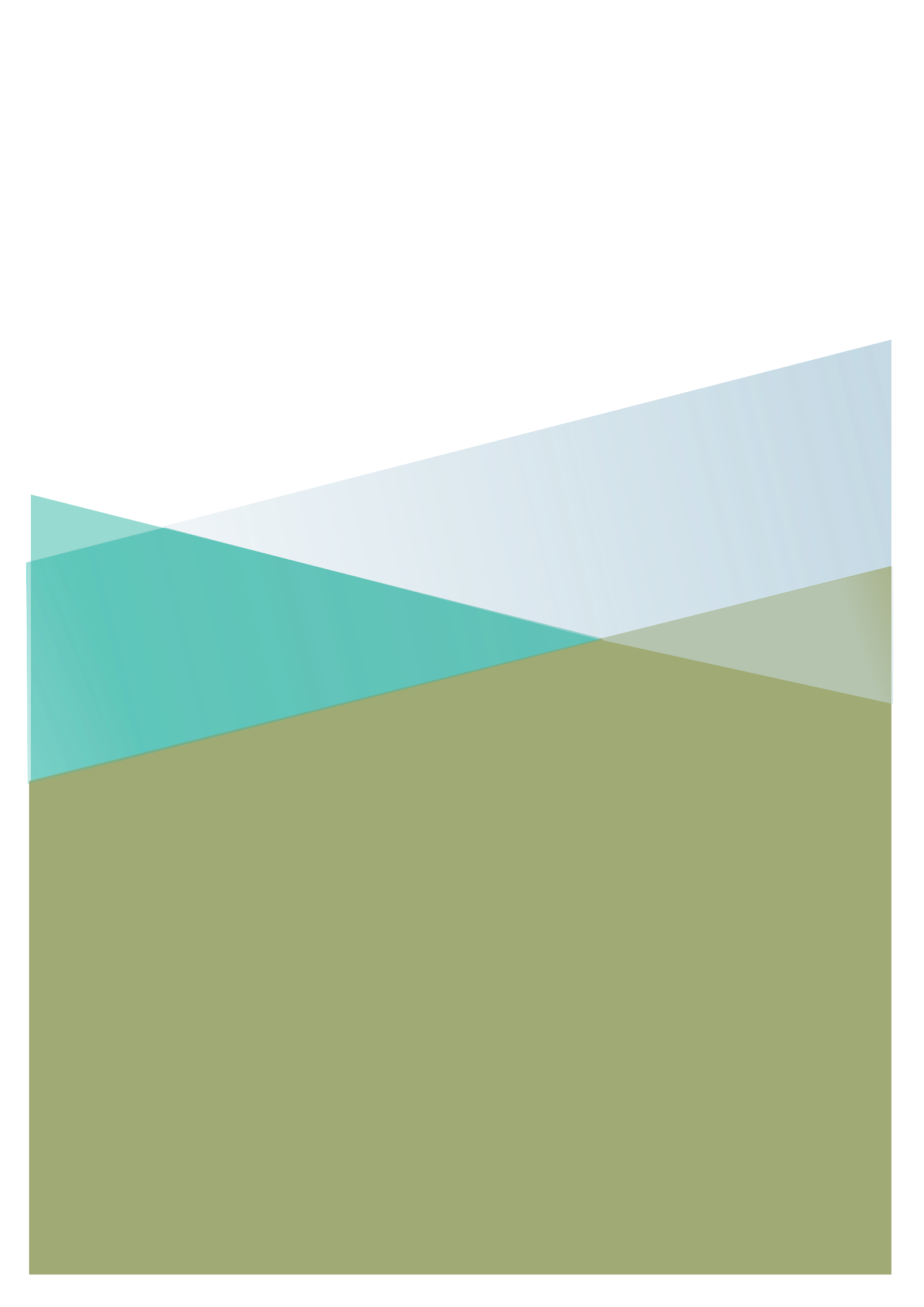 This application to be completed by all applicants.Please use legible BLOCK LETTERS and answer ALL questions.To avoid unnecessary delay in processing your application, please ensure that you have fully completed this form and that you have included a current email address.If you have previously held a licence, you must submit returns to the address below. 
Please return your completed forms by email or post: Email:	wildlifelicence@npws.gov.ie Post: 		Wildlife Licensing UnitNational Parks and Wildlife Service             Department of Housing, Local Government and Heritage 90 King North Street SmithfieldDublin 7, D07 N7CV









Privacy StatementPlease note that under Data Protection legislation Wildlife Licencing Unit staff may only discuss licence applications with the applicant, and not with any third party. See Privacy Statement at www.npws.ie/licences 
npws.ie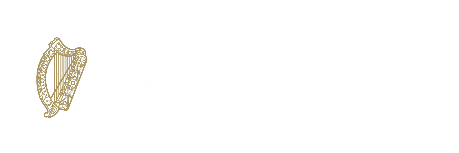 Personal Details Personal Details Full Name: _______________________________________________________Full Name: _______________________________________________________Address Line 1Address Line 2CountyEircodePhone No.EmailOrganisation to which you are affiliatedPeriod for which licence is requiredPrevious licence’s number (if any) and expiry date Part 2. Species and Hunting Details  Part 2. Species and Hunting Details  Species Name (Common & Scientific)Numbers to be HuntedCapture or Killing?Purpose of HuntingAreas in which applicant will operate (e.g. townland & county)Areas in which applicant will operate (e.g. townland & county)Areas in which applicant will operate (e.g. townland & county)Means of HuntingType of trap, snare or net (if appropriate) Part 3. Qualification and Experience in this field of activity  Give specific details Part 4. DeclarationI declare that all of the foregoing particulars are, to the best of my knowledge and belief, true and correct. Signature Of Applicant:_______________________ Date: ___ / ___ / ______    Any person who, for the purposes of obtaining a licence under the Wildlife Acts 1976 to 2018 makes any statement or gives information which they know to be false shall be guilty of an offence. Penalties, on conviction include fines and forfeiture of firearms. 